TRIBUNALE DI SONDRIO SEZ. PENALEUdienza Penale Monocratica del 13 giugno 2022Dott.ssa DANIELA BOSIOH. 9:00NR 905/20FILTROH. 9:05NR 951/21FILTROH. 9:10NR 768/20FILTROH. 9:15NR 1863/21FILTROH. 9:20NR 1678/20FILTROH. 9:25NR 1089/20FILTROH. 9:30NR 2287/15MAPH. 9:35NR 2706/17DISCUSSIONEH. 9:45NR 3186/13ISTRUTTORIAH. 10:00NR 2825/18ISTRUTTORIAH. 10:15NR 1739/18ISTRUTTORIAH. 10:45NR 1727/17ISTRUTTORIAH. 11:30NR 1487/17ISTRUTTORIA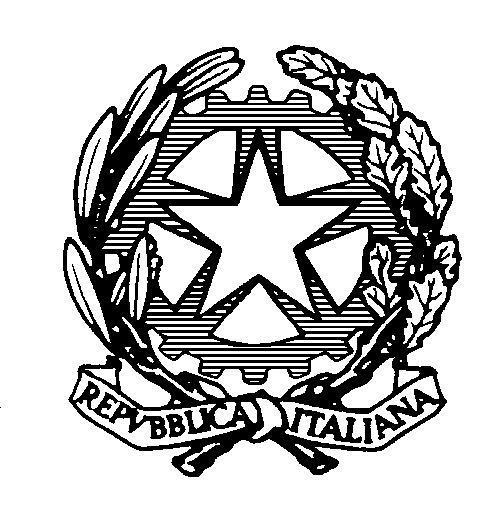 